ПОЧЕТНЫЕ  ГРАЖДАНЕ КРАСНОАРМЕЙСКОГО  РАЙОНАМАНУЙЛОВА 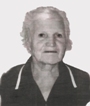 Клавдия Александровна(01.04.1937)Врач, организатор в системе здравоохранения, почетный гражданин Красноармейского района (1999). Окончила ЧГМИ (1960). Врач-инфекционист (1960), заместитель главного врача по лечебной части ЦРБ в с. Миасском Красноармейского района (1962). В 1970–74 главный врач Красноармейского района. Под руководством Мануйловой была налажена работа хирургической, терапевтической, акушерско-гинекологической и педиатрической служб. Построен корпус детского отделения на 40 коек, открыта первая молочная кухня, началось строительство поликлиники. С 1974 Мануйлова заведующая терапевтическим отделением ЦРБ; главный терапевт района. Впервые в Красноармейском районе начала заниматься вопросами геронтологии и кардиологии. Дважды избиралась депутатом райсовета, членом райкома профсоюза. Отмечена благодарностью министра здравоохранения РФ (1996). Лауреат премии губернатора Челябинской области.  Награждена орденом «Знак Почета» (1981), медалью «За доблестный труд. В ознаменование 100-летия со дня рождения В. И. Ленина»; знаками «Отличник здравоохранения» (1977), «За заслуги перед Красноармейским муниципальным районом» (2006).Статьи о К.А. Мануйловой: Старикова, О. Лекарь души и сердца / О. Старикова, Т. Бобина // Маяк. – Миасское, 2014. – 9 авг. – С. 2.Князев В. За успешную работу- достойная награда/В.Князев //Маяк. -  2007. – 4 апр.Прилепо В. Предназначение/В.Прилепо //Маяк. – 2002. – 8 июня.Первых В. Из рода одержимых/В.Первых // Маяк. – 1996. – 12 окт.Тарасенко Л. Ветеран медицины /Л.Тарасенко// Маяк. – 1993. – 11 июня.